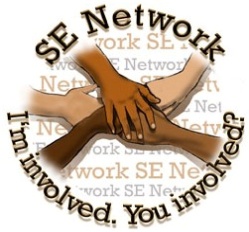 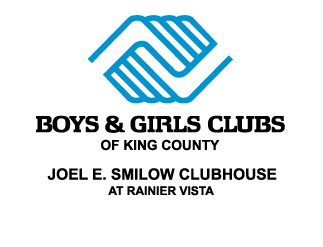 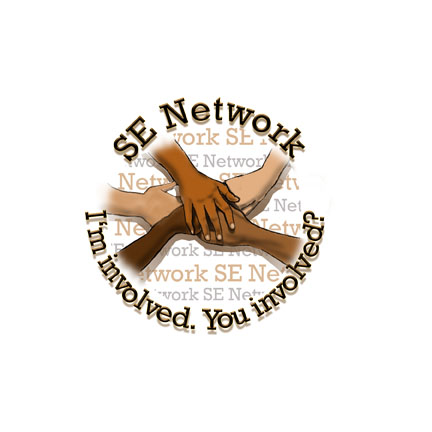 Name(s)Name(s)Name(s)Name(s)Name(s)Name(s)AddressAddressAddressAddressCityStateStateZipZipZipTelephone (hm)Telephone (hm)Telephone (hm)Telephone (hm)Telephone (hm)Telephone (hm)Telephone (hm)(wk)(wk)EmailEmailPLEDGE INFORMATIONPLEDGE INFORMATIONPLEDGE INFORMATIONPLEDGE INFORMATIONPLEDGE INFORMATIONPLEDGE INFORMATIONPLEDGE INFORMATIONPLEDGE INFORMATIONPLEDGE INFORMATIONPLEDGE INFORMATIONPLEDGE INFORMATIONPLEDGE INFORMATIONPLEDGE INFORMATIONPLEDGE INFORMATIONPLEDGE INFORMATIONPLEDGE INFORMATIONPLEDGE INFORMATIONPLEDGE INFORMATIONPLEDGE INFORMATIONPLEDGE INFORMATIONPLEDGE INFORMATIONPLEDGE INFORMATIONPLEDGE INFORMATIONPLEDGE INFORMATIONPLEDGE INFORMATIONPLEDGE INFORMATIONPLEDGE INFORMATIONPLEDGE INFORMATIONTotal Pledge Made: $     Paid: one Time   Multi-Pymt/         YrsTotal Pledge Made: $     Paid: one Time   Multi-Pymt/         YrsTotal Pledge Made: $     Paid: one Time   Multi-Pymt/         YrsTotal Pledge Made: $     Paid: one Time   Multi-Pymt/         YrsTotal Pledge Made: $     Paid: one Time   Multi-Pymt/         YrsTotal Pledge Made: $     Paid: one Time   Multi-Pymt/         YrsTotal Pledge Made: $     Paid: one Time   Multi-Pymt/         YrsTotal Pledge Made: $     Paid: one Time   Multi-Pymt/         YrsTotal Pledge Made: $     Paid: one Time   Multi-Pymt/         YrsTotal Pledge Made: $     Paid: one Time   Multi-Pymt/         YrsTotal Pledge Made: $     Paid: one Time   Multi-Pymt/         YrsPayment FrequencyAnnually (in this month):     Quarterly (in this month):      MonthlyPayment FrequencyAnnually (in this month):     Quarterly (in this month):      MonthlyPayment FrequencyAnnually (in this month):     Quarterly (in this month):      MonthlyPayment FrequencyAnnually (in this month):     Quarterly (in this month):      MonthlyPayment FrequencyAnnually (in this month):     Quarterly (in this month):      MonthlyPayment FrequencyAnnually (in this month):     Quarterly (in this month):      MonthlyPayment FrequencyAnnually (in this month):     Quarterly (in this month):      MonthlyPayment FrequencyAnnually (in this month):     Quarterly (in this month):      MonthlyPayment FrequencyAnnually (in this month):     Quarterly (in this month):      MonthlyPayment FrequencyAnnually (in this month):     Quarterly (in this month):      MonthlyPayment FrequencyAnnually (in this month):     Quarterly (in this month):      MonthlyPayment FrequencyAnnually (in this month):     Quarterly (in this month):      MonthlyPayment FrequencyAnnually (in this month):     Quarterly (in this month):      MonthlyPlease Designate to:SE NETWORKPlease Designate to:SE NETWORKPlease Designate to:SE NETWORKPlease Designate to:SE NETWORKPay By:InvoicePay By:InvoicePay By:InvoicePay By:InvoicePay By:InvoicePay By:InvoicePay By:InvoicePay By:InvoicePay By:InvoicePay By:InvoiceFirst Invoice date: First Invoice date: First Invoice date: First Invoice date: First Invoice date: Credit CardCredit CardCredit CardCredit CardCredit CardCredit CardCredit CardCredit CardCredit CardCredit CardFirst Charge Date: First Charge Date: First Charge Date: First Charge Date: First Charge Date: Check (enclosed)Check (enclosed)Check (enclosed)Check (enclosed)Check (enclosed)Check (enclosed)Check (enclosed)Check (enclosed)Check (enclosed)Check (enclosed)In the Amount of $In the Amount of $In the Amount of $In the Amount of $In the Amount of $In the Amount of $Stock TransferStock TransferStock TransferStock TransferStock TransferStock TransferStock TransferStock TransferStock TransferStock TransferIn the Month:In the Month:In the Month:Through a donor-Advised FundThrough a donor-Advised FundThrough a donor-Advised FundThrough a donor-Advised FundThrough a donor-Advised FundThrough a donor-Advised FundThrough a donor-Advised FundThrough a donor-Advised FundThrough a donor-Advised FundThrough a donor-Advised FundName of Fund:Name of Fund:Name of Fund:Name of Fund:Name on Card (Please Print)Name on Card (Please Print)Name on Card (Please Print)Name on Card (Please Print)Name on Card (Please Print)Name on Card (Please Print)Name on Card (Please Print)Name on Card (Please Print)Name on Card (Please Print)Card #:Card #:Card #:Exp DateExp DateExp DateExp DateExp DateAuthorized Signature:Authorized Signature:Authorized Signature:Authorized Signature:Authorized Signature:Authorized Signature:Authorized Signature:Authorized Signature:Do you want this gift to remain anonymous? Yes     No    Will this Gift be Matched by a Company/Foundation? Yes     No     Name:      I am interested in learning more about Planned Giving  Yes    No     LISTING (Donors will be recognized in materials for the Boys & Girls Clubs of King County unless an anonymous gift is requested.)Do you want this gift to remain anonymous? Yes     No    Will this Gift be Matched by a Company/Foundation? Yes     No     Name:      I am interested in learning more about Planned Giving  Yes    No     LISTING (Donors will be recognized in materials for the Boys & Girls Clubs of King County unless an anonymous gift is requested.)Do you want this gift to remain anonymous? Yes     No    Will this Gift be Matched by a Company/Foundation? Yes     No     Name:      I am interested in learning more about Planned Giving  Yes    No     LISTING (Donors will be recognized in materials for the Boys & Girls Clubs of King County unless an anonymous gift is requested.)Do you want this gift to remain anonymous? Yes     No    Will this Gift be Matched by a Company/Foundation? Yes     No     Name:      I am interested in learning more about Planned Giving  Yes    No     LISTING (Donors will be recognized in materials for the Boys & Girls Clubs of King County unless an anonymous gift is requested.)Do you want this gift to remain anonymous? Yes     No    Will this Gift be Matched by a Company/Foundation? Yes     No     Name:      I am interested in learning more about Planned Giving  Yes    No     LISTING (Donors will be recognized in materials for the Boys & Girls Clubs of King County unless an anonymous gift is requested.)Do you want this gift to remain anonymous? Yes     No    Will this Gift be Matched by a Company/Foundation? Yes     No     Name:      I am interested in learning more about Planned Giving  Yes    No     LISTING (Donors will be recognized in materials for the Boys & Girls Clubs of King County unless an anonymous gift is requested.)Do you want this gift to remain anonymous? Yes     No    Will this Gift be Matched by a Company/Foundation? Yes     No     Name:      I am interested in learning more about Planned Giving  Yes    No     LISTING (Donors will be recognized in materials for the Boys & Girls Clubs of King County unless an anonymous gift is requested.)Do you want this gift to remain anonymous? Yes     No    Will this Gift be Matched by a Company/Foundation? Yes     No     Name:      I am interested in learning more about Planned Giving  Yes    No     LISTING (Donors will be recognized in materials for the Boys & Girls Clubs of King County unless an anonymous gift is requested.)Do you want this gift to remain anonymous? Yes     No    Will this Gift be Matched by a Company/Foundation? Yes     No     Name:      I am interested in learning more about Planned Giving  Yes    No     LISTING (Donors will be recognized in materials for the Boys & Girls Clubs of King County unless an anonymous gift is requested.)Do you want this gift to remain anonymous? Yes     No    Will this Gift be Matched by a Company/Foundation? Yes     No     Name:      I am interested in learning more about Planned Giving  Yes    No     LISTING (Donors will be recognized in materials for the Boys & Girls Clubs of King County unless an anonymous gift is requested.)Do you want this gift to remain anonymous? Yes     No    Will this Gift be Matched by a Company/Foundation? Yes     No     Name:      I am interested in learning more about Planned Giving  Yes    No     LISTING (Donors will be recognized in materials for the Boys & Girls Clubs of King County unless an anonymous gift is requested.)Do you want this gift to remain anonymous? Yes     No    Will this Gift be Matched by a Company/Foundation? Yes     No     Name:      I am interested in learning more about Planned Giving  Yes    No     LISTING (Donors will be recognized in materials for the Boys & Girls Clubs of King County unless an anonymous gift is requested.)Do you want this gift to remain anonymous? Yes     No    Will this Gift be Matched by a Company/Foundation? Yes     No     Name:      I am interested in learning more about Planned Giving  Yes    No     LISTING (Donors will be recognized in materials for the Boys & Girls Clubs of King County unless an anonymous gift is requested.)Do you want this gift to remain anonymous? Yes     No    Will this Gift be Matched by a Company/Foundation? Yes     No     Name:      I am interested in learning more about Planned Giving  Yes    No     LISTING (Donors will be recognized in materials for the Boys & Girls Clubs of King County unless an anonymous gift is requested.)Do you want this gift to remain anonymous? Yes     No    Will this Gift be Matched by a Company/Foundation? Yes     No     Name:      I am interested in learning more about Planned Giving  Yes    No     LISTING (Donors will be recognized in materials for the Boys & Girls Clubs of King County unless an anonymous gift is requested.)Do you want this gift to remain anonymous? Yes     No    Will this Gift be Matched by a Company/Foundation? Yes     No     Name:      I am interested in learning more about Planned Giving  Yes    No     LISTING (Donors will be recognized in materials for the Boys & Girls Clubs of King County unless an anonymous gift is requested.)Do you want this gift to remain anonymous? Yes     No    Will this Gift be Matched by a Company/Foundation? Yes     No     Name:      I am interested in learning more about Planned Giving  Yes    No     LISTING (Donors will be recognized in materials for the Boys & Girls Clubs of King County unless an anonymous gift is requested.)Do you want this gift to remain anonymous? Yes     No    Will this Gift be Matched by a Company/Foundation? Yes     No     Name:      I am interested in learning more about Planned Giving  Yes    No     LISTING (Donors will be recognized in materials for the Boys & Girls Clubs of King County unless an anonymous gift is requested.)Do you want this gift to remain anonymous? Yes     No    Will this Gift be Matched by a Company/Foundation? Yes     No     Name:      I am interested in learning more about Planned Giving  Yes    No     LISTING (Donors will be recognized in materials for the Boys & Girls Clubs of King County unless an anonymous gift is requested.)Do you want this gift to remain anonymous? Yes     No    Will this Gift be Matched by a Company/Foundation? Yes     No     Name:      I am interested in learning more about Planned Giving  Yes    No     LISTING (Donors will be recognized in materials for the Boys & Girls Clubs of King County unless an anonymous gift is requested.)Do you want this gift to remain anonymous? Yes     No    Will this Gift be Matched by a Company/Foundation? Yes     No     Name:      I am interested in learning more about Planned Giving  Yes    No     LISTING (Donors will be recognized in materials for the Boys & Girls Clubs of King County unless an anonymous gift is requested.)Do you want this gift to remain anonymous? Yes     No    Will this Gift be Matched by a Company/Foundation? Yes     No     Name:      I am interested in learning more about Planned Giving  Yes    No     LISTING (Donors will be recognized in materials for the Boys & Girls Clubs of King County unless an anonymous gift is requested.)Do you want this gift to remain anonymous? Yes     No    Will this Gift be Matched by a Company/Foundation? Yes     No     Name:      I am interested in learning more about Planned Giving  Yes    No     LISTING (Donors will be recognized in materials for the Boys & Girls Clubs of King County unless an anonymous gift is requested.)Do you want this gift to remain anonymous? Yes     No    Will this Gift be Matched by a Company/Foundation? Yes     No     Name:      I am interested in learning more about Planned Giving  Yes    No     LISTING (Donors will be recognized in materials for the Boys & Girls Clubs of King County unless an anonymous gift is requested.)Do you want this gift to remain anonymous? Yes     No    Will this Gift be Matched by a Company/Foundation? Yes     No     Name:      I am interested in learning more about Planned Giving  Yes    No     LISTING (Donors will be recognized in materials for the Boys & Girls Clubs of King County unless an anonymous gift is requested.)Do you want this gift to remain anonymous? Yes     No    Will this Gift be Matched by a Company/Foundation? Yes     No     Name:      I am interested in learning more about Planned Giving  Yes    No     LISTING (Donors will be recognized in materials for the Boys & Girls Clubs of King County unless an anonymous gift is requested.)Do you want this gift to remain anonymous? Yes     No    Will this Gift be Matched by a Company/Foundation? Yes     No     Name:      I am interested in learning more about Planned Giving  Yes    No     LISTING (Donors will be recognized in materials for the Boys & Girls Clubs of King County unless an anonymous gift is requested.)Do you want this gift to remain anonymous? Yes     No    Will this Gift be Matched by a Company/Foundation? Yes     No     Name:      I am interested in learning more about Planned Giving  Yes    No     LISTING (Donors will be recognized in materials for the Boys & Girls Clubs of King County unless an anonymous gift is requested.)Please use the following name(s) in all acknowledgments:  Please use the following name(s) in all acknowledgments:  Please use the following name(s) in all acknowledgments:  Please use the following name(s) in all acknowledgments:  Please use the following name(s) in all acknowledgments:  Please use the following name(s) in all acknowledgments:  Please use the following name(s) in all acknowledgments:  Please use the following name(s) in all acknowledgments:  Please use the following name(s) in all acknowledgments:  Please use the following name(s) in all acknowledgments:  Please use the following name(s) in all acknowledgments:  Please use the following name(s) in all acknowledgments:  Signature(s)  Signature(s)  Signature(s)  Signature(s)  Signature(s)  DateDateDatePlease make checks payable to:   RVBGC/SE NETWORK Mail your or drop your pledge to: Rainier Vista Boys & Girls ClubAttn: SE Network             4520 Martin Luther King Jr. Way S             Seattle, WA  98108             Phone: 206-436-1890 * Fax: 206-725-2662 Donations are tax-deductible to the extent allowed by the law: Tax ID 91-0532600.  Thank you for your contribution!Please make checks payable to:   RVBGC/SE NETWORK Mail your or drop your pledge to: Rainier Vista Boys & Girls ClubAttn: SE Network             4520 Martin Luther King Jr. Way S             Seattle, WA  98108             Phone: 206-436-1890 * Fax: 206-725-2662 Donations are tax-deductible to the extent allowed by the law: Tax ID 91-0532600.  Thank you for your contribution!Please make checks payable to:   RVBGC/SE NETWORK Mail your or drop your pledge to: Rainier Vista Boys & Girls ClubAttn: SE Network             4520 Martin Luther King Jr. Way S             Seattle, WA  98108             Phone: 206-436-1890 * Fax: 206-725-2662 Donations are tax-deductible to the extent allowed by the law: Tax ID 91-0532600.  Thank you for your contribution!Please make checks payable to:   RVBGC/SE NETWORK Mail your or drop your pledge to: Rainier Vista Boys & Girls ClubAttn: SE Network             4520 Martin Luther King Jr. Way S             Seattle, WA  98108             Phone: 206-436-1890 * Fax: 206-725-2662 Donations are tax-deductible to the extent allowed by the law: Tax ID 91-0532600.  Thank you for your contribution!Please make checks payable to:   RVBGC/SE NETWORK Mail your or drop your pledge to: Rainier Vista Boys & Girls ClubAttn: SE Network             4520 Martin Luther King Jr. Way S             Seattle, WA  98108             Phone: 206-436-1890 * Fax: 206-725-2662 Donations are tax-deductible to the extent allowed by the law: Tax ID 91-0532600.  Thank you for your contribution!Please make checks payable to:   RVBGC/SE NETWORK Mail your or drop your pledge to: Rainier Vista Boys & Girls ClubAttn: SE Network             4520 Martin Luther King Jr. Way S             Seattle, WA  98108             Phone: 206-436-1890 * Fax: 206-725-2662 Donations are tax-deductible to the extent allowed by the law: Tax ID 91-0532600.  Thank you for your contribution!Please make checks payable to:   RVBGC/SE NETWORK Mail your or drop your pledge to: Rainier Vista Boys & Girls ClubAttn: SE Network             4520 Martin Luther King Jr. Way S             Seattle, WA  98108             Phone: 206-436-1890 * Fax: 206-725-2662 Donations are tax-deductible to the extent allowed by the law: Tax ID 91-0532600.  Thank you for your contribution!Please make checks payable to:   RVBGC/SE NETWORK Mail your or drop your pledge to: Rainier Vista Boys & Girls ClubAttn: SE Network             4520 Martin Luther King Jr. Way S             Seattle, WA  98108             Phone: 206-436-1890 * Fax: 206-725-2662 Donations are tax-deductible to the extent allowed by the law: Tax ID 91-0532600.  Thank you for your contribution!Please make checks payable to:   RVBGC/SE NETWORK Mail your or drop your pledge to: Rainier Vista Boys & Girls ClubAttn: SE Network             4520 Martin Luther King Jr. Way S             Seattle, WA  98108             Phone: 206-436-1890 * Fax: 206-725-2662 Donations are tax-deductible to the extent allowed by the law: Tax ID 91-0532600.  Thank you for your contribution!Please make checks payable to:   RVBGC/SE NETWORK Mail your or drop your pledge to: Rainier Vista Boys & Girls ClubAttn: SE Network             4520 Martin Luther King Jr. Way S             Seattle, WA  98108             Phone: 206-436-1890 * Fax: 206-725-2662 Donations are tax-deductible to the extent allowed by the law: Tax ID 91-0532600.  Thank you for your contribution!Please make checks payable to:   RVBGC/SE NETWORK Mail your or drop your pledge to: Rainier Vista Boys & Girls ClubAttn: SE Network             4520 Martin Luther King Jr. Way S             Seattle, WA  98108             Phone: 206-436-1890 * Fax: 206-725-2662 Donations are tax-deductible to the extent allowed by the law: Tax ID 91-0532600.  Thank you for your contribution!Please make checks payable to:   RVBGC/SE NETWORK Mail your or drop your pledge to: Rainier Vista Boys & Girls ClubAttn: SE Network             4520 Martin Luther King Jr. Way S             Seattle, WA  98108             Phone: 206-436-1890 * Fax: 206-725-2662 Donations are tax-deductible to the extent allowed by the law: Tax ID 91-0532600.  Thank you for your contribution!Please make checks payable to:   RVBGC/SE NETWORK Mail your or drop your pledge to: Rainier Vista Boys & Girls ClubAttn: SE Network             4520 Martin Luther King Jr. Way S             Seattle, WA  98108             Phone: 206-436-1890 * Fax: 206-725-2662 Donations are tax-deductible to the extent allowed by the law: Tax ID 91-0532600.  Thank you for your contribution!Please make checks payable to:   RVBGC/SE NETWORK Mail your or drop your pledge to: Rainier Vista Boys & Girls ClubAttn: SE Network             4520 Martin Luther King Jr. Way S             Seattle, WA  98108             Phone: 206-436-1890 * Fax: 206-725-2662 Donations are tax-deductible to the extent allowed by the law: Tax ID 91-0532600.  Thank you for your contribution!Please make checks payable to:   RVBGC/SE NETWORK Mail your or drop your pledge to: Rainier Vista Boys & Girls ClubAttn: SE Network             4520 Martin Luther King Jr. Way S             Seattle, WA  98108             Phone: 206-436-1890 * Fax: 206-725-2662 Donations are tax-deductible to the extent allowed by the law: Tax ID 91-0532600.  Thank you for your contribution!Please make checks payable to:   RVBGC/SE NETWORK Mail your or drop your pledge to: Rainier Vista Boys & Girls ClubAttn: SE Network             4520 Martin Luther King Jr. Way S             Seattle, WA  98108             Phone: 206-436-1890 * Fax: 206-725-2662 Donations are tax-deductible to the extent allowed by the law: Tax ID 91-0532600.  Thank you for your contribution!Please make checks payable to:   RVBGC/SE NETWORK Mail your or drop your pledge to: Rainier Vista Boys & Girls ClubAttn: SE Network             4520 Martin Luther King Jr. Way S             Seattle, WA  98108             Phone: 206-436-1890 * Fax: 206-725-2662 Donations are tax-deductible to the extent allowed by the law: Tax ID 91-0532600.  Thank you for your contribution!Please make checks payable to:   RVBGC/SE NETWORK Mail your or drop your pledge to: Rainier Vista Boys & Girls ClubAttn: SE Network             4520 Martin Luther King Jr. Way S             Seattle, WA  98108             Phone: 206-436-1890 * Fax: 206-725-2662 Donations are tax-deductible to the extent allowed by the law: Tax ID 91-0532600.  Thank you for your contribution!Please make checks payable to:   RVBGC/SE NETWORK Mail your or drop your pledge to: Rainier Vista Boys & Girls ClubAttn: SE Network             4520 Martin Luther King Jr. Way S             Seattle, WA  98108             Phone: 206-436-1890 * Fax: 206-725-2662 Donations are tax-deductible to the extent allowed by the law: Tax ID 91-0532600.  Thank you for your contribution!Please make checks payable to:   RVBGC/SE NETWORK Mail your or drop your pledge to: Rainier Vista Boys & Girls ClubAttn: SE Network             4520 Martin Luther King Jr. Way S             Seattle, WA  98108             Phone: 206-436-1890 * Fax: 206-725-2662 Donations are tax-deductible to the extent allowed by the law: Tax ID 91-0532600.  Thank you for your contribution!Please make checks payable to:   RVBGC/SE NETWORK Mail your or drop your pledge to: Rainier Vista Boys & Girls ClubAttn: SE Network             4520 Martin Luther King Jr. Way S             Seattle, WA  98108             Phone: 206-436-1890 * Fax: 206-725-2662 Donations are tax-deductible to the extent allowed by the law: Tax ID 91-0532600.  Thank you for your contribution!Please make checks payable to:   RVBGC/SE NETWORK Mail your or drop your pledge to: Rainier Vista Boys & Girls ClubAttn: SE Network             4520 Martin Luther King Jr. Way S             Seattle, WA  98108             Phone: 206-436-1890 * Fax: 206-725-2662 Donations are tax-deductible to the extent allowed by the law: Tax ID 91-0532600.  Thank you for your contribution!Please make checks payable to:   RVBGC/SE NETWORK Mail your or drop your pledge to: Rainier Vista Boys & Girls ClubAttn: SE Network             4520 Martin Luther King Jr. Way S             Seattle, WA  98108             Phone: 206-436-1890 * Fax: 206-725-2662 Donations are tax-deductible to the extent allowed by the law: Tax ID 91-0532600.  Thank you for your contribution!Please make checks payable to:   RVBGC/SE NETWORK Mail your or drop your pledge to: Rainier Vista Boys & Girls ClubAttn: SE Network             4520 Martin Luther King Jr. Way S             Seattle, WA  98108             Phone: 206-436-1890 * Fax: 206-725-2662 Donations are tax-deductible to the extent allowed by the law: Tax ID 91-0532600.  Thank you for your contribution!Please make checks payable to:   RVBGC/SE NETWORK Mail your or drop your pledge to: Rainier Vista Boys & Girls ClubAttn: SE Network             4520 Martin Luther King Jr. Way S             Seattle, WA  98108             Phone: 206-436-1890 * Fax: 206-725-2662 Donations are tax-deductible to the extent allowed by the law: Tax ID 91-0532600.  Thank you for your contribution!Please make checks payable to:   RVBGC/SE NETWORK Mail your or drop your pledge to: Rainier Vista Boys & Girls ClubAttn: SE Network             4520 Martin Luther King Jr. Way S             Seattle, WA  98108             Phone: 206-436-1890 * Fax: 206-725-2662 Donations are tax-deductible to the extent allowed by the law: Tax ID 91-0532600.  Thank you for your contribution!Please make checks payable to:   RVBGC/SE NETWORK Mail your or drop your pledge to: Rainier Vista Boys & Girls ClubAttn: SE Network             4520 Martin Luther King Jr. Way S             Seattle, WA  98108             Phone: 206-436-1890 * Fax: 206-725-2662 Donations are tax-deductible to the extent allowed by the law: Tax ID 91-0532600.  Thank you for your contribution!Please make checks payable to:   RVBGC/SE NETWORK Mail your or drop your pledge to: Rainier Vista Boys & Girls ClubAttn: SE Network             4520 Martin Luther King Jr. Way S             Seattle, WA  98108             Phone: 206-436-1890 * Fax: 206-725-2662 Donations are tax-deductible to the extent allowed by the law: Tax ID 91-0532600.  Thank you for your contribution!